 DRUK –  NR  7			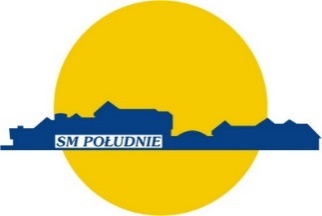 Gdańsk, dnia ………………..……… rokuSpółdzielnia Mieszkaniowa „Południe”ul. Strzelców Karpackich 180-041 Gdańsk             ODCZYT  WODOMIERZY PRZY ZBYCIU LOKALU		 	Adres lokalu : Gdańsk  ul. ………………………………………..….……………….…...............	Odczyt wodomierzy na dzień: ……………………………………..Zimna woda:			Ciepła woda:Wnioskujemy o rozliczenie kosztów wody z podziałem na nabywcę i zbywającego uwzględniającego odczyt jw./ * wykonanie rozliczenia całego okresu  rozliczeniowego na  …………………………………………………….……………………………………………………………………………………………………….………………*Niepotrzebne skreślićRozliczenie kosztów wody za okres do dnia odczytu jw. należy przesłać na adres pocztowy/ e-mailowy: ……………………………………………………………………………………………………………................Nr konta zbywcy lokalu do zwrotu nadpłaty rozliczenia jw. ……………………………………………………… Nr telefonu kontaktowego zbywcy lokalu ………………………………………………………………	Podpis zbywcy lokalu                                                                                    Podpis nabywcy lokalu                    ……………………………………….	                                ……………………………………… Wyrażam zgodę na przetwarzanie moich danych osobowych, zawartych w Druku Nr 7 dla potrzeb SM „Południe” w Gdańsku zgodnie z Rozporządzeniem Parlamentu Europejskiego i Rady UE 2016/679 i ustawą z dnia 10 maja 2018 roku poz. 1000. Celem przetwarzania Pani/Pana danych osobowych jest realizacja „Regulaminu rozliczania kosztów ciepłej, zimnej wody dostarczanej do budynków i odprowadzenia ścieków oraz zasad dokonywania rozliczeń z uzytkowni8kami w Spółdzielni Mieszkaniowej „Południe” w Gdańsku / rozdz. IV pkt. 4.10, 4.11, 4.14, 4.15/ uchwalony przez Radę Nadzorczą Spółdzielni Mieszkaniowej „Południe” w Gdańsku uchwałą Nr 5/RN/08 z dnia 31.03.2008 roku ze zmianami.Administratorem Pani/Pana danych jest Spółdzielnia Mieszkaniowa „Południe” w Gdańsku ul. Strzelców Karpackich 1, KRS: 0000110690; tel. 58 306 75 04; e-mail sekretariat@smpoludnie.pl Spółdzielnia Mieszkaniowa „Południe” informuje, że zgodnie z przepisami ustawy z dnia 10.05.2018 roku poz. 1000 o ochronie danych osobowych i Rozporządzenie Parlamentu Europejskiego i Rady UE 2016/679, podanie danych jest dobrowolne, a ponadto przysługuje Pani/Panu prawo dostępu do treści swoich danych oraz ich poprawiania.Ma Pani/Pan prawo wniesienia skargi do organu nadzorującego.Lp.Nr wodomierzaOdczyt [m3] Lokalizacja wodomierza123Lp.Nr wodomierzaOdczyt [m3]Lokalizacja wodomierza123*Odczyt z dokładnością 2 miejsc po przecinku np. 8,25m3*Odczyt z dokładnością 2 miejsc po przecinku np. 8,25m3*Odczyt z dokładnością 2 miejsc po przecinku np. 8,25m3